Совет депутатов четвертого созыва Карагайского сельского поселения/Четвертая сессия четвертого созыва/Решение № 04-01                                                                                                         Чечимот 07.02.2019 г. с. КарагайО внесении изменений и дополнений в РешениеСельского Совета депутатов МО «Карагайское сельское поселение»«Об утверждении Правил благоустройства на территории Карагайского сельского поселения»от 25.12.2018г. № 03-04На основании Закона РА № 42-РЗ «О порядке определения границ прилегающих территорий правилами благоустройства территории муниципальных образований в Республике Алтай», в соответствии с Федеральным законом от 06.10.2003 N 131-ФЗ "Об общих принципах организации местного самоуправления в Российской Федерации", руководствуясь Уставом МО Карагайское сельское поселение, сельский Совет депутатов  Карагайского сельского поселения РЕШИЛ:1. Внести в «Правила благоустройства на территории МО Карагайское сельское поселение» утвержденные  Решением сельского Совета депутатов Карагайского сельского поселения от 25.12.2018 г. № 03-04» (далее Правила благоустройства) следующие изменения:1.1. Приложение №2 к Правилам благоустройства дополнить Пунктом 3 следующего содержания:«3.Порядок определения границ прилегающих территорий и участия, в том числе финансового, собственников и (или) иных законных владельцев зданий, строений, сооружений, земельных участков (за исключением собственников и (или) иных законных владельцев помещений в многоквартирных домах, земельные участки под которыми не образованы или образованы по границам таких домов) в содержании прилегающих территорий1) В целях обеспечения надлежащего санитарного состояния территорий сельского поселения, реализации мероприятий по охране и защите окружающей среды от загрязнения территории сельского поселения закрепляются для их уборки и санитарного содержания за собственниками и (или) иными законными владельцами зданий, строений, сооружений, земельных участков (за исключением собственников и (или) иных законных владельцев помещений в многоквартирных домах, земельные участки под которыми не образованы или образованы по границам таких домов) в качестве прилегающих территорий. 2)Границы прилегающих территорий определяются в соответствии с порядком, установленным Законом Республики Алтай от 03.07.2018 N 42-РЗ «О порядке определения границ прилегающих территорий правилами благоустройства территорий муниципальных образований в Республике Алтай» и закрепляются по форме схемы границ прилегающей территории согласно приложения к настоящим правилам. 3)Собственники и (или) иные законные владельцы зданий, строений, сооружений, земельных участков (за исключением собственников и (или) иных законных владельцев помещений в многоквартирных домах, земельные участки под которыми не образованы или образованы по границам таких домов) осуществляют обязанности по уборке, очистке и санитарному содержанию прилегающих территорий (земельных участков) в границах, определенных настоящими Правилами, за счет собственных средств.»1.2. Правила благоустройства дополнить приложением № 3 согласно приложения к настоящему Решению.2. Настоящее Решение подлежит официальному опубликованию. Глава Карагайского сельского поселения		                                         Э.А.Ерелина		Приложение №3Схема границ прилегающей территории

Схема границ прилегающей территории земельного участка (здания, строения, сооружения), расположенного по адресу___________________________________
1. Местоположение прилегающей территории (адресные ориентиры) __________________________________________________________________________________________________________________________________________________2.  Кадастровый  номер  объекта,  по  отношению  к которому устанавливается прилегающая территория___________________________________ 3.  Сведения  о  собственнике  и  (или)  ином  законном  владельце  здания, строения, сооружения, земельного участка, а также уполномоченном лице:_________________________________________________________________________4 Площадь прилегающей территории: ____________ (кв. м)5.  Вид  разрешенного  использования  земельного  участка,  по  отношению к которому устанавливается прилегающая территория: _________________________________________________________________________                                              6.  Наличие  объектов  (в  том  числе  благоустройства),  расположенных  на прилегающей территории, с их описанием _______________________________________________________________________________________________________                          Графическая часть
    ┌══════════════════════════════════════════════════════════════‰    │                                                              │     │                                                              │     │                                                              │     │                                                              │     │                                                              │     │                                                              │     │                                                              │     │      Масштаб 1:500 (1:1000)                                  │     │                                                              │     └══════════════════════════════════════════════════════════════…
Условные обозначения:Ознакомлен: ____________________      ___________________________________             (подпись правообладателя)              (расшифровка подписи)М.П.Республика Алтай Усть-Коксинский районМуниципальное образованиеКарагайское сельское поселениеСельский Совет депутатов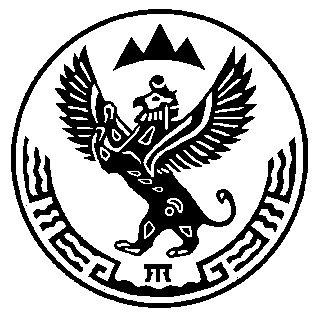 Алтай Республиканыҥ Кöксуу-Оозы аймагындаМуниципал тозолмоКарагайдагы jурт jеезениҥДепутаттардын iурт СоведиОбозначение характерных точек границКоординаты, м (с точностью до двух знаков после запятой)Координаты, м (с точностью до двух знаков после запятой)ХY____________граница прилегающей территории (отображается красным цветом).поворотная точка границ прилегающей территории 04:08:______:__кадастровый номер земельного участка (объекта недвижимости), по отношению к которому устанавливается прилегающая территория 04:08:______:__кадастровый квартал ____________граница кадастрового квартала - - - - - - -границы объектов, расположенных на прилегающей территории 